Travelling Salesman Problem: THEME PARKTASKTASK You are helping to organise a school trip to Hamilton’s Adventure Park in October.Your teacher is arranging the transport.  A coach will drop you off at the Park gates at 10am, but they need to know what time you will be leaving. The coach will be staying at the Park until you are ready to leave and will be charging an hourly rate during this time. The school is funding the trip, although they only have a limited budget and they want to make it as cheap as possible.Therefore, in order to keep the transport costs as low as possible, it is up to you to plan the quickest route around Hamilton’s Adventure Park.  As you will have standard tickets, you need to allocate time to queue for entry to the Park.  You will also need to allow time for you and your friends to visit each main attraction once before returning to the Park gates, and include a 30 minute lunch break.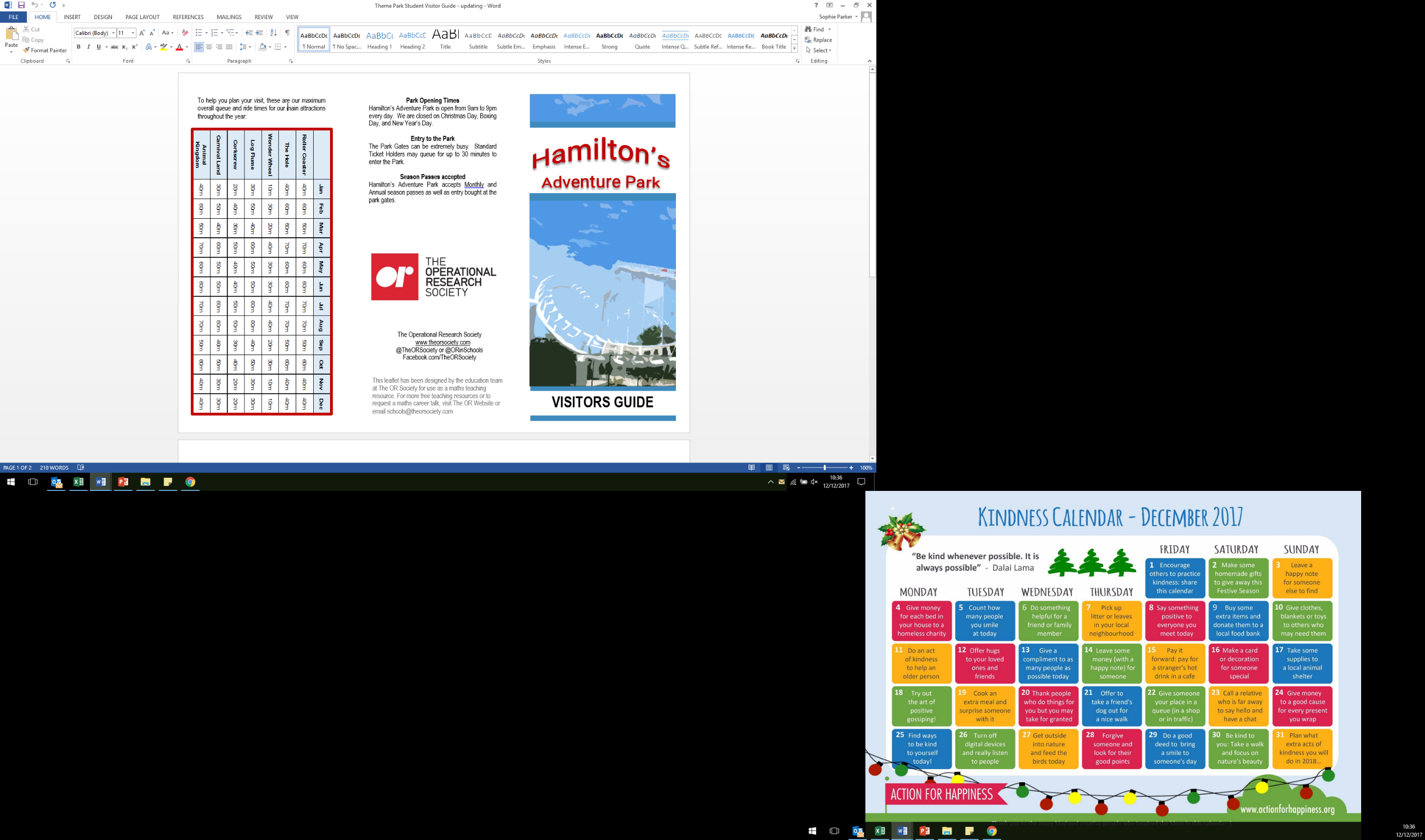 To help you plan your visit, please read our VISITORS GUIDE as well.